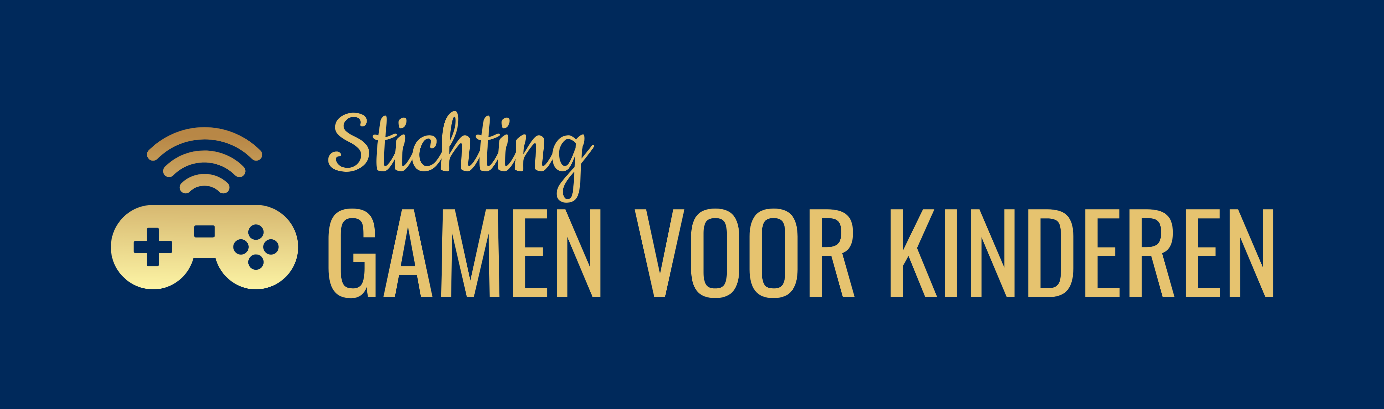 BELEIDSPLAN 2022-2025www.gamenvoorkinderen.nl Inleiding	Voor u ligt het beleidsplan van Stichting Gamen voor Kinderen.Stichting Gamen voor Kinderen is opgericht op 11 mei 2022 te Utrecht.De doelstelling van de stichting is het bevorderen van het welzijn van kinderen die in armoede leven, in een instelling verblijven of te maken hebben met een onveilige en instabiele thuissituatie, door hen een uitweg te bieden in het gamen en voorts al hetgeen in de ruimste zin verband houdt, daartoe behoort en/of daartoe bevorderlijk kan zijn.Stichting Gamen voor Kinderen heeft een meerjarenbeleidsplan opgesteld voor de periode 2022-2025. De aankomende jaren ligt de focus om meer donateurs aan te trekken, daarvoor zal er meer naamsbekendheid gegenereerd moeten worden. De stichting zal activiteiten organiseren voor kinderen en mensen benaderen om onze stichting onder de aandacht te brengen.Dit beleidsplan is opgesteld om inzicht te geven in de manier waarop we als stichting onze doelstelling willen bereiken.Dit beleidsplan bestaat uit de volgende onderdelen:Missie, visie en ambitie van de stichting;Activiteiten van de stichting;Financiën van de stichting;Bestuur van de stichting;ANBI-status.1.	OrganisatieStichting Gamen voor Kinderen is opgericht op 11 mei 2022 in Utrecht.Statutaire naam:		Stichting Gamen voor KinderenOpgericht:			11 mei 2022KvK nummer:			86380567Banknummer (IBAN):		NL64 INGB 0398 0356 52Fiscaalnummer (RSIN):	863948650Website:			www.gamenvoorkinderen.nlE-mail:				info@gamenvoorkinderen.nlDoelgroep:			Kinderen die in een moeilijke situatie opgroeien1.1	BestuurHet bestuur bestaat uit vier bestuursleden. Het bestuur is onbezoldigd en ontvangt enkel een onkostenvergoeding. Voorzitter: 		ArendPenningmeester:	AndrewSecretaris: 		JaneBestuurslid:		Adil2.	Missie/visieStichting Gamen voor Kinderen is er voor kinderen die opgroeien in een moeilijke situatie. Als stichting zetten wij ons in om het welzijn van deze kinderen te bevorderen. Concreet houdt dit in dat wij, naar ons vermogen, kinderen helpen door hen een uitweg bieden in het gamen en inspireren voor een beter leven nu en de toekomst. Het gaat specifiek om kinderen die in armoede leven, in een instelling verblijven of te maken met een onveilige en instabiele thuissituatie. De doelstelling van de stichting is het bevorderen van het welzijn van kinderen die in armoede leven, in een instelling verblijven of te maken hebben met een onveilige en instabiele thuissituatie, door hen een uitweg te bieden in het gamen en voorts al hetgeen in de ruimste zin verband houdt, daartoe behoort en/of daartoe bevorderlijk kan zijn.Het streven is om iedere maand minstens één giveaway te doen aan een kind of een instelling waar kinderen verblijven. Dit beleidsplan is geschreven voor de periode 2022-2025. De stichting streeft ernaar om voor 2025 een pand te openen waar kinderen heen kunnen om samen te gamen en hun emoties kwijt kunnen. Een plek waar zij zich veilig en vertrouwt voelen en vrienden hebben, volledig verzorgd door Stichting Gamen voor Kinderen.2.1	DoelstellingDe algemene doelstelling van de stichting is het verbeteren van het welzijn van kinderen. Stichting Gamen voor Kinderen geeft kinderen die in een moeilijke situatie opgroeien een uitweg in het gamen. Gamen geeft kinderen afleiding, het houdt hen van de straat, geeft hun een uitlaatklep, bouwt vriendschappen op, leert samenwerken, leert omgaan met mislukken, maar ook met succes. De stichting heeft al meerdere kinderen geholpen en spreekt uit ervaring als zij aangeeft dat zij meerdere malen heeft voorkomen dat kinderen hun uitlaatklep op straat, in verdovende middelen of zelfbeschadiging wilden zoeken. Kinderen geven aan dat zij nu vrienden hebben waar zij mee kunnen spelen. Kinderen voelen zich begrepen en worden geïnspireerd om een betere toekomst op te bouwen dan waar zij vandaan komen. 2.2	StrategieOm ons doel te bereiken organiseren wij diverse activiteiten. Een beknopte omschrijving van de activiteiten van de stichting staan in het volgende hoofdstuk beschreven. Het doen van giveaways aan kinderen is het meest voorkomend.Wij zullen ook actief mensen benaderen om onze stichting onder de aandacht te brengen en te steunen. Via mond-op-mondreclame, de activiteiten die de stichting organiseert en advertenties zal de stichting meer naamsbekendheid krijgen met de verwachting dat dit ook donateurs zal aantrekken.3.	Activiteiten Stichting Gamen voor Kinderen organiseert verschillende activiteiten voor kinderen. Onverwachte kansen in het voordeel van de stichting die bijdragen aan onze missie en doelstelling, zullen ook benut worden. De activiteiten worden gepresenteerd op de agenda van onze website en daar zullen ook de aankondigingen worden gedaan voor nieuwe activiteiten.De stichting streeft ernaar om iedere maand minstens één giveaway te doen aan een kind in een moeilijke thuissituatie of een instelling waar kinderen verblijven. De kosten voor een gameconsole aan een instelling is ongeveer 300 euro. De kosten voor een gameconsole aan een kind die in een moeilijke situatie opgroeit, kunnen variëren tussen de 300 en 700 euro.  De bedragen zijn afhankelijk van de woonomgeving en situatie van het kind, leeftijd en eventuele broertjes/zusjes. Naast het weggeven van gameconsoles zal de stichting al hetgeen in de ruimste zin met het doel verband houdt, daartoe behoort en/of daartoe bevorderlijk kan zijn, trachten te realiseren. Dit houdt ook in dat kinderen een gametegoed ter waarde van 10 euro gegeven kan worden of accessoires voor gamen, zoals spel, controller of headset. Hiertoe behoort ook het organiseren van activiteiten voor kinderen in het teken van onze doelstelling. 3.1	Activiteiten van de organisatieHieronder staat een overzicht van al georganiseerde activiteiten, terugkomende activiteiten en de huidige toekomstige activiteiten. Er zullen uiteraard meer activiteiten bijkomen.LivestreamsIedere dag wordt live gestreamd op social media. In mei 2021 heeft de voorzitter van de stichting een social mediapagina aangemaakt met enkel het doel van Stichting Gamen voor Kinderen voor ogen. Vanaf het begin zijn alle donaties van geld, gameconsoles, headsets en controllers weggegeven aan kinderen die om wat voor reden dan ook in een moeilijke situatie opgroeien. Vanwege de aanzienlijke groei in korte tijd en de urgentie die de voorzitter bij kinderen ziet, is besloten om dit doel vast te leggen en een stichting te starten. Stichting Gamen voor Kinderen is transparant en hierdoor kan het bereik en donaties worden vergroot waardoor steeds meer kinderen geholpen kunnen worden.Via de website van de stichting worden links naar de socials gedeeld.Private lobbiesIeder weekend worden private lobbies georganiseerd. Dit is een besloten lobby in een online spel en speel je als team tegen elkaar. Dit wordt georganiseerd via de livestream. De stream is toegankelijk voor iedereen. Het komt regelmatig voor dat een kind de stream op zijn social mediapagina voorbij ziet komen, een gesprek start in de chat en vervolgens ieder weekend meespeelt. Kinderen hebben zo ieder weekend een activiteit waar zij aan mee kunnen doen en naar uit kunnen kijken. Het belangrijkste is dat kinderen vriendschappen opbouwen. Meerdere kinderen hebben ook een vertrouwensband opgebouwd met de voorzitter van de stichting. Het biedt hun een uitweg in de moeilijke situatie waar zij dagelijks mee te maken hebben.ToernooienIn december 2021 is een toernooi georganiseerd voor kinderen. De winnaar van het gametoernooi won een prijs dat te maken heeft met gamen. Via social media werd het toernooi gepromoot. Ieder kind mocht zich opgeven. Het valt op dat de activiteiten voornamelijk kinderen van onze doelgroep aanspreekt en dat zij bij ons terechtkomen. Na inschrijving werden teams samengesteld. Kinderen leren andere kinderen kennen, trainen van tevoren samen, bedenken strategieën, leren samenwerken en hebben iets leuks om naar uit te kijken. Uiteindelijk hebben alle deelnemers een prijs ontvangen.Er zullen vaker toernooien worden georganiseerd voor kinderen.GiveawaysEr worden giveaways gedaan aan kinderen die thuis of in een pleeggezin wonen en aan kinderen die in een instelling verblijven. Door de activiteiten die de stichting organiseert komen wij in contact met kinderen van onze doelgroep. Het komt ook voor dat de stichting een aanbeveling ontvangt over een kind of een instelling. Instellingen kunnen internaten, buurthuizen of leefgroepen zijn. De giveaway wordt altijd persoonlijk overhandigd aan de kinderen. De kinderen krijgen naast de giveaway een motivatiespeech en de reden van de giveaway wordt toegelicht. De ervaring leert dat de kinderen dit een erg leerzame ervaring vinden.Er zijn al ruim 30 giveaways gedaan. Op de website staan video’s van giveaways.BenefietwedstrijdDe stichting organiseert in samenwerking met Creators FC een benefietwedstrijd op 31 juli 2022. Creators FC is een amateur voetbalteam waar bekende Nederlanders aan meedoen. De stichting verwacht hier meer naamsbekendheid door te krijgen en goede samenwerkingen en connecties op te bouwen. De wedstrijd wordt opgenomen en onder andere geplaatst op de Youtube-pagina van Creators FC die ruim 180.000 abonnees heeft.In het voetbalteam van Stichting Gamen voor Kinderen zullen ook kinderen meespelen die voldoen aan de doelgroep. KampIn augustus 2022 organiseert de stichting voor kinderen uit onze doelgroep een kamp. Alles wordt verzorgd door Stichting Gamen voor Kinderen. De kinderen zullen drie dagen naar het kamp gaan en er worden verschillende activiteiten voor de kinderen georganiseerd. 4.	Financiën Als stichting zijn we financieel geheel afhankelijk van donaties. Dankzij giften wordt het voortbestaan van Stichting Gamen voor Kinderen gewaarborgd.De stichting heeft niet de doelstelling winst te maken. Wel wil zij een gezonde buffer aanhouden om giveaways te realiseren. Daarnaast wordt dit gereserveerd om nieuwe activiteiten te ontwikkelen en op te zetten.4.1	Wijze van werving van geldenStichting Gamen voor Kinderen ontvangt haar inkomsten voor middel van donaties. Er kan aan de stichting gedoneerd worden in geld, maar ook in spullen. Het vermogen van de stichting kan ook worden gevormd door: subsidies, schenkingen, erfstellingen, legaten en sponsoring.De werving van donaties gebeurt door de activiteiten die de stichting organiseert. Het werven van donaties gebeurt ook door flyers, mond-op-mondreclame, inzet van social media, per mail en telefonisch.4.2	Beheer en besteding van het vermogenStichting Gamen voor Kinderen heeft een bestuur dat verantwoordelijk is voor het beheer van het vermogen.De stichting voert een administratie waaruit blijkt:Welke bedragen per bestuurder zijn betaald aan onkostenvergoedingWelke kosten de stichting heeft gemaaktWat de aard en de omvang zijn van de inkomsten en het vermogen van de stichtingWat de uitgaven zijn van de stichting4.3	Publicatie jaarstukkenBinnen 6 maanden na afloop van ieder boekjaar wordt door de penningmeester een balans en een staat van baten en lasten opgesteld. Een boekjaar loopt van 1 januari tot en met 31 december. De jaarstukken worden door het bestuur vastgesteld. Het bestuur beoordeelt en controleert de stukken en keurt de stukken goed middels een ondertekening en dechargeert de penningmeester. Na de goedkeuring wordt een overzicht hiervan gepubliceerd op de website.5.	ANBIStichting Gamen voor Kinderen vraagt een ANBI-status aan. Dit houdt in dat de stichting bij de Belastingdienst staat geregistreerd als algemeen nut beogende instelling. Een instelling kan alleen een ANBI zijn, als ze zich nagenoeg geheel inzet voor het algemeen belang. Om aangewezen te worden als ANBI moet de stichting aan een aantal voorwaarden voldoen. Daarnaast heeft een ANBI fiscale voordelen.5.1	Fiscale voordelenEen ANBI heeft belastingvoordelen, zoals:Donateurs van een ANBI mogen hun giften aftrekken van de inkomsten- of vennootschapsbelasting.Een ANBI betaalt geen erfbelasting of schenkbelasting voor erfenissen en schenkingen die de instelling gebruikt voor het algemeen belang.Als een ANBI zelf schenkingen doet in het algemene belang, dan hoeft de ontvanger geen schenkbelasting te betalen.Vrijwilligers die voor een ANBI werken, doen daarmee onder bepaalde voorwaarden een gift aan een ANBI.Om in aanmerking te komen voor de aftrek van periodieke giften, moeten de donateur en de ANBI de gift vastleggen in een overeenkomst.5.2	Voorwaarden Om aangewezen te worden als ANBI moet de stichting voldoen aan alle volgende voorwaarden:De stichting zet zich voor minstens 90% in voor het algemeen belang. Dit is de 90%-eis;De stichting heeft met het geheel van haar algemeen nuttige activiteiten geen winstoogmerk;De stichting en de mensen die rechtstreeks bij de stichting betrokken zijn, voldoen aan de integriteitseisen;De bestuurders of beleidsbepalers van de instelling mogen niet over het vermogen van de instelling beschikken alsof het hun eigen vermogen is. Er moet sprake zijn van gescheiden vermogen. Bestuurders en beleidsbepalers mogen geen meerderheid hebben in de zeggenschap over het vermogen van de stichting;De stichting mag niet meer vermogen aanhouden dan redelijkerwijs nodig is voor het werk van de stichting. Daarom moet het eigen vermogen blijven;De beloning voor beleidsbepalers is beperkt tot een onkostenvergoeding of minimale vacatiegelden;De stichting heeft een actueel beleidsplan;De stichting heeft een redelijke verhouding tussen beheerskosten en bestedingen;Geld dat overblijft na opheffing van de stichting wordt besteed aan een ANBI met een soortgelijk doelDe stichting voldoet aan de administratieve verplichtingen;De stichting publiceert bepaalde gegevens op een eigen of gezamenlijke website.